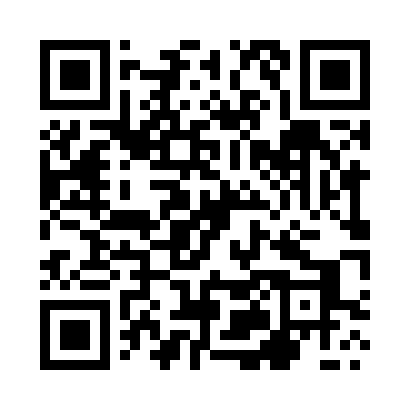 Prayer times for Golonog, PolandWed 1 May 2024 - Fri 31 May 2024High Latitude Method: Angle Based RulePrayer Calculation Method: Muslim World LeagueAsar Calculation Method: HanafiPrayer times provided by https://www.salahtimes.comDateDayFajrSunriseDhuhrAsrMaghribIsha1Wed2:565:1812:405:468:0310:152Thu2:535:1612:405:478:0510:183Fri2:495:1412:405:488:0610:214Sat2:465:1312:405:498:0810:245Sun2:435:1112:405:508:0910:266Mon2:405:0912:405:518:1110:297Tue2:365:0712:405:528:1310:328Wed2:335:0612:405:538:1410:359Thu2:295:0412:405:538:1610:3810Fri2:265:0312:395:548:1710:4111Sat2:245:0112:395:558:1810:4412Sun2:245:0012:395:568:2010:4713Mon2:234:5812:395:578:2110:4814Tue2:234:5712:395:588:2310:4815Wed2:224:5512:395:598:2410:4916Thu2:214:5412:395:598:2610:5017Fri2:214:5312:396:008:2710:5018Sat2:204:5112:406:018:2810:5119Sun2:204:5012:406:028:3010:5220Mon2:194:4912:406:038:3110:5221Tue2:194:4812:406:038:3210:5322Wed2:194:4612:406:048:3410:5323Thu2:184:4512:406:058:3510:5424Fri2:184:4412:406:068:3610:5525Sat2:174:4312:406:078:3810:5526Sun2:174:4212:406:078:3910:5627Mon2:174:4112:406:088:4010:5628Tue2:174:4012:406:098:4110:5729Wed2:164:3912:416:098:4210:5730Thu2:164:3912:416:108:4310:5831Fri2:164:3812:416:118:4410:58